Género narrativo1. Características del género narrativoEs la historia ficticia construida y relatada por el narrador con una intención estética y comunicativa, basada en hechos reales y/o producto de una invención imaginada por el escritor. Para alcanzar el desarrollo del relato, sigue una estructura narrativa básica.2. Estructura del texto narrativo Presentación o situación inicial: En ella se presentan el o los personajes principales, el ambiente y el conflicto de la historia.Desarrollo del acontecer o trama: Narra las acciones de los personajes durante el desarrollo del conflicto. Desenlace o situación final: Se produce el clímax o momento de tensión entre las dos fuerzas en tensión. Se resuelve el conflicto.3. Elementos del texto narrativo:3.1 El narrador: El narrador es - en otros términos – el sujeto de la enunciación, una entidad creada por el autor, a la que este, convencionalmente, cede la palabra y con ella todo el caudal de información que posee sobre los hechos que va a narrar y sobre los personajes que se irán configurando en el desarrollo de la historia.Focalización del narrador: Consiste en el ángulo de visión o foco desde el que narra los hechos. De acuerdo con esto, el narrador tiene distinta participación en los hechos y distintos grados de conocimiento con respecto a estos. Los puntos de vista o focalizaciones del narrador son los siguientes:• Focalización cero: se identifica con el narrador omnisciente. La narración se sitúa fuera de los acontecimientos, teniendo una visión directa de ellos y un conocimiento acabado de los personajes. Ejemplo: “Para siempre habría de recordar el instante en que hubo de abandonarla. Cada vez que los recordaba, sentía que su mundo interior se desplomaba y la angustia inundaba su ser” • Focalización interna: la narración se sitúa desde el interior de un personaje, adoptando, el narrador el rol propio y de personaje, que puede ser protagonista o secundario. Ejemplo: “Y así que la tomé en mis brazos y la besé apasionado. Era Helena, mi Helena, por la cual habría luchado diez años bajo los muros de Troya y a quien, por fin, lograba encontrar. Mis padecimientos encontraban al cabo un premio” • Focalización externa: el narrador se ubica fuera de los hechos y personajes en un sentido limitado. Ejemplo: “Ven acá, Héctor, que aquí te espero- gritó, rojo de furor, Aquiles. -Ya voy, por los dioses que ya voy- replicó Héctor mientras retrocedía velozmente. Entonces Aquiles arrojó su broncínea lanza, la cual atravesó el escudo y la armadura del troyano, el cual cayó de rodillas en el campo, arrojando lejos de sí su espada”.Tipos de narradorNarrador héterodiegético (hétero: diferente; diégesis: historia) no forma parte del relato y cuenta el acontecer desde fuera, utilizando la tercera persona gramatical. Se caracteriza por poseer mayor objetividad y distancia respecto de los hechos narrados. Puede ser: • Narrador omnisciente: conoce todo respecto del mundo representado. Es una especie de Dios que sabe todo lo ocurrido en el pasado, se anticipa a veces al futuro e interpreta los pensamientos y sentimientos de los personajes. Puede influir en el lector respecto de la simpatía o antipatía por ciertos personajes o hechos, al tomar partido a favor o en contra de ellos, aun cuando trata de presentar con objetividad los espacios donde ocurren los hechos narrados. Ejemplo: “Se miró las manos llenas de arañazos. Se miró las piernas flacuchentas y los pies enormes en los zapatos de tenis, (...) y se avergonzó de sí misma. Un impulso la hizo correr a casa, con el corazón aturdiéndola por el golpeteo sordo de la emoción. Llegó a su pieza anhelante (...), ardiendo las mejillas, deslumbrados los ojos”. • Narrador de conocimiento relativo u objetivo: asume el rol de una cámara de cine que registra exclusivamente lo que ocurre a nivel externo del universo representado. Este narrador ofrece datos concretos, describe las acciones de los personajes, hechos, etc. No trata de interpretar los pensamientos ni los sentimientos de los personajes, pues no penetra en el interior de sus consciencias. Trata de mostrar una visión objetiva, aunque la objetividad total no existe en el relato. Ejemplo: “Él no contestó, entraron al bar. Él pidió un whisky con agua; ella pidió un whisky con agua. Él la miró; ella tenía un gorro de terciopelo negro apretándole la pequeña cabeza; sus ojos se abrían, oscuros, en una zona azul; ella se fijó en la corbata de él, roja, con las pintas blancas sucias, con el nudo mal hecho”.Narrador homodiegético (homo: igual; diégesis: historia) forma parte de la historia e interviene en los sucesos narrados. Utiliza la primera y la tercera persona gramatical, dependiendo de si está hablando de sí o de los otros personajes que participan en el acontecer. Puede ser: • Narrador protagonista: cuenta los hechos en primera persona; el universo representado está organizado en torno a su accionar y cuenta su propia historia. El relato, en consecuencia, es personalizado y marcadamente subjetivo. Se produce la coincidencia entre narrador y protagonista del relato en una misma entidad o personaje. Ejemplo: “Ayer en la mañana tuve una sorpresa bastante agradable. Al pasar por delante de un depósito de bicicletas, oí que alguien me llamaba. Dándome vuelta, vi a un muchacho encantador, a quien había conocido la víspera, en casa de mi amiga Eva”. (El diario de Anna Frank) • Narrador personaje (Secundario): corresponde a un personaje secundario que narra lo que le acontece al personaje principal o protagonista. A diferencia del testigo, este narrador participa de la acción, pero sin ser el eje de ella.
Ejemplo: “(...) me dispongo a dejar constancia sobre este pergamino de los hechos asombrosos y terribles que me fue dado presenciar en mi juventud, repitiendo verbatim cuanto vi y oí, y sin aventurar interpretación alguna, para dejar, en cierto modo, a los que vengan después (si es que antes no llega el Anticristo) signos de signos, sobre los que pueda ejercerse plegaria del desciframiento.” (El nombre de la rosa, Humberto Eco). 4. Disposición del relato El narrador comienza a relatar los hechos en un momento determinado. De acuerdo con ello, clasificamos el relato de la siguiente manera: “Ab- Ovo”: en este caso el narrador sitúa como punto de partida del relato el momento de inicio lógico de la acción y, a partir del mismo, el desenvolvimiento de los sucesos responde a un orden cronológico y a un principio de causa-efecto. Corresponde a un orden natural. Ejemplo de este tipo de narración es ―El Lazarillo de Tormes”. Narración o relato “In Media Res”: El punto de partida del relato es una instancia avanzada del argumento. Corresponde a un orden artificial. De ese modo se puede avanzar o retroceder en la narración.
Ejemplo de este tipo de narración es Hijo de Ladrón de Manuel Rojas Narración o relato “In extrema Res”: en este caso el punto de partida es el final de la historia, su desenlace no se corresponde con una disposición natural o cronológica de los acontecimientos. Ejemplos de este tipo de narración son ―La amortajada de María Luisa Bombal y La muerte de Artemio Cruz de Carlos Fuentes.5. Alteraciones de la temporalidad El orden temporal del relato en muchos casos es alterado por el narrador quien rompe el orden lógico lineal de la historia, disponiendo el discurso narrativo de diversas formas. Esas rupturas temporales reciben el nombre de ANACRONÍAS. La anacronía es un recurso temporal que posibilita la desorganización del orden lógico temporal. En este sentido, se rompe el orden del relato introduciéndose hechos nuevos con una cronología distinta a la natural. Existen dos formas de anacronía: la analepsis y la prolepsis.Analepsis: la analepsis alude a la retrospección, se relata un hecho anterior al tiempo del acontecimiento principal. Se recuerda el pasado. La analepsis la podemos clasificar de dos formas: flash-back y racconto. Flash-back: corresponde a un retroceso temporal breve y a un retorno rápido al presente, hecho por el narrador o por un personaje.Racconto: corresponde a un retroceso extenso en el tiempo y un retorno al presente, recordando hechos directamente a través de los personajes.Prolepsis: corresponde a una mirada del narrador hacia el futuro. Se narra un acontecimiento que ocurrirá después del tiempo en que se está llevando a cabo el relato. La prolepsis la podemos clasificar de las dos formas: flash-forward y premonición.Flash-forward: la proyección hacia el futuro es breve, instantánea.Premonición: en este caso la visión es a futuro. El narrador, en forma directa o a través del personaje, hace una vasta incursión en lo posible.ACTIVIDAD 1: Analiza los elementos narrativos presentes en el fragmento a continuación y completa los espacios con los conceptos claves:Con respecto al Narrador ¿Participara en la historia? Sí____ No____ Entonces el narrador es _______diegético. ¿Cuál es el grado de conocimiento que tiene? Total _____ Parcial ______
¿Qué tipo de narrador sería entonces? ________________Sobre la disposición del relato, escoge una opción:
____ Comienza desde el inicio y luego cuenta el desarrollo y el desenlace.
____ Comienza desde la mitad de la historia para luego contar cómo se inició y finalizó.
____ Comienza desde el final de los acontecimientos y luego nos explican cómo llegó hasta ahí. Entonces la disposición del tiempo es: ______________En cuanto a las alteraciones temporales. ¿Se altera el tiempo? Sí____ No____
¿Van hacia el pasado o hacia el futuro? _________ entonces es una ___________.
¿El lapso en que se alteró el tiempo es breve o termina siendo central para el relato? _________________ por lo tanto, estamos en presencia de un(a) _____________________. ACTIVIDAD 2: Realiza un esquema (o mapa mental) con los elementos narrativos presentes en la guía.Considera la jerarquía de los conceptos, establece vínculos y lo más importante: solo utiliza conceptos. Ayudarán a organizar la información de manera visual.Asignatura: Lengua y LiteraturaAsignatura: Lengua y LiteraturaN° de la guía: Guía Nº9Título de la Guía: El género narrativo 08 de Junio de 2020Título de la Guía: El género narrativo 08 de Junio de 2020Título de la Guía: El género narrativo 08 de Junio de 2020Objetivo de Aprendizaje: OA 3: Analizar las narraciones leídas para enriquecer su comprensión considerando los elementos del géneor narrativoObjetivo de Aprendizaje: OA 3: Analizar las narraciones leídas para enriquecer su comprensión considerando los elementos del géneor narrativoObjetivo de Aprendizaje: OA 3: Analizar las narraciones leídas para enriquecer su comprensión considerando los elementos del géneor narrativoNombre Docente: Eric Parra M.Nombre Docente: Eric Parra M.Nombre Docente: Eric Parra M.Nombre Estudiante: Nombre Estudiante: Curso: 2º Medio D – E – FInstrucciones Generales:Realice en su cuaderno las actividades de esta guía (Si imprime, archívela en la carpeta de la asignatura).Debe realizar la guía de manera individual, leerla completamente y responderla en su totalidad.Lea con detención y responda en el espacio asignado.Esta actividad será revisada según corresponda y podría ser evaluada.Instrucciones Generales:Realice en su cuaderno las actividades de esta guía (Si imprime, archívela en la carpeta de la asignatura).Debe realizar la guía de manera individual, leerla completamente y responderla en su totalidad.Lea con detención y responda en el espacio asignado.Esta actividad será revisada según corresponda y podría ser evaluada.Instrucciones Generales:Realice en su cuaderno las actividades de esta guía (Si imprime, archívela en la carpeta de la asignatura).Debe realizar la guía de manera individual, leerla completamente y responderla en su totalidad.Lea con detención y responda en el espacio asignado.Esta actividad será revisada según corresponda y podría ser evaluada.Estimados estudiantes: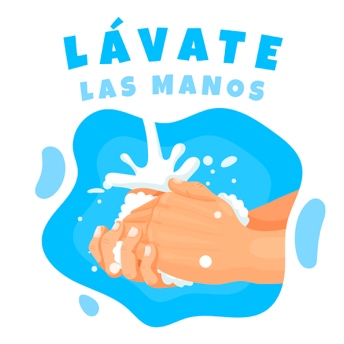 Toda crisis puede ser una oportunidad para revelar lo importante que somos e innovar en todos los aspectos. Aprovechemos este tiempo para demostrar cuánto podemos aportar al mundo.Resuelva sus dudas escribiendo un mail a: eparra@sanfernandocollege.clNo olvide incorporar su nombre, curso y nº de guía correspondiente.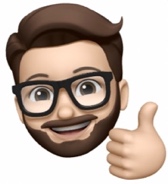 Atte. Profe Eric Parra M.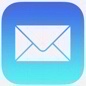 Trabaje con ánimo y optimismo#QuédateEnCasaResuelva sus dudas escribiendo un mail a: eparra@sanfernandocollege.clNo olvide incorporar su nombre, curso y nº de guía correspondiente.Atte. Profe Eric Parra M.Trabaje con ánimo y optimismo#QuédateEnCasa“Al aparecer Augusto a la puerta de su casa extendió el brazo derecho, con la mano palma abajo y abierta, y dirigiendo los ojos al cielo quedóse un momento parado en esta actitud estatuaria y augusta. No era que tomaba posesión del mundo exterior, sino era que observaba si llovía. Y al recibir en el dorso de la mano el frescor del lento orvallo frunció el sobrecejo. Y no era tampoco que le molestase la llovizna, sino el tener que abrir el paraguas. ¡Estaba tan elegante, tan esbelto, plegado y dentro de su funda! Un paraguas cerrado es tan elegante como es feo un paraguas abierto. «Es una desgracia esto de tener que servirse uno de las cosas —pensó Augusto—; tener que usarlas, el uso estropea y hasta destruye toda belleza. La función más noble de los objetos es la de ser contemplados. ¡Qué bella es una naranja antes de comida! Esto cambiará en el cielo cuando todo nuestro oficio se reduzca, o más bien se ensanche a contemplar a Dios y todas las cosas en Él. Aquí, en esta pobre vida, no nos cuidamos sino de servirnos de Dios; pretendemos abrirlo, como a un paraguas, para que nos proteja de toda suerte de males.» Díjose así y se agachó a recogerse los pantalones. Abrió el paraguas por fin y se quedó un momento suspenso y pensando: «y ahora, ¿hacia dónde voy? ¿Tiro a la derecha o a la izquierda?» Porque Augusto no era un caminante, sino un paseante de la vida. «Esperaré a que pase un perro —se dijo— y tomaré la dirección inicial que él tome.»